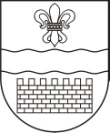 DAUGAVPILS PILSĒTAS DOMEDAUGAVPILS PILSĒTAS 20.PIRMSSKOLAS IZGLĪTĪBAS IESTĀDE                                  Reģ. Nr. 2701901805, Inženieru iela 16, Daugavpils, LV-5410, tālr. 65441056Daugavpilī24.10.2016. UZAICINĀJUMSiesniegt piedāvājumuIepirkuma identifikācijas Nr. D20.PII2016/3Publisko iepirkumu likumā nereglamentētais iepirkums „Mīkstā inventāra piegāde Daugavpils pilsētas 20.pirmsskolas izglītības iestādes vajadzībām”Pasūtītājs: Iepirkumapriekšmets: Mīkstā inventāra piegāde Daugavpils pilsētas 20. pirmsskolas izglītības iestādes vajadzībām saskaņā ar tehnisko specifikāciju.Iepirkums sadalīts daļās:Gultas veļaDvieļiPiedāvājumu var iesniegt: pa pastu, elektroniski uz e-pastu detsad20@inbox.lv vai personīgi Inženieru ielā 16, Daugavpilī, vadītājai vai vadītājas vietniecei administratīvi saimnieciskajā darbā,  līdz 2016. gada 31. oktobrim plkst. 17:00. Pretendents ir tiesīgs iesniegt piedāvājumu  par visām daļām vai arī par kādu atsevišķi. Katra daļa tiks vērtēta atsevišķi.Paredzamā līguma izpildes termiņš: Līgums darbojas no tā parakstīšanas brīža un ir spēkā līdz atklātā konkursa ,,Mīkstā inventāra piegāde Daugavpils pilsētas pašvaldības iestādēm " rezultātiem.Preces tiks iepirktas pa daļām, saskaņā ar Pasūtītāja iepriekšēju pasūtījumu (rakstisku vai mutisku), līgumā noteiktajā kārtībā. Pasūtītājam nav pienākums nopirkt visas tehniskās specifikācijā nosauktās preces. Pasūtītās preces būs jāpiegādā 24 (divdesmit četru) stundu laikā uz piegādātāja rēķina.Līguma kopīgā summa nedrīkst pārsniegt EUR 896,37 (astoņi simti deviņdesmit seši eiro,  37 centi).Piedāvājumā jāiekļauj:pretendenta rakstisks pieteikums par dalību iepirkuma  procedūrā, kas sniedz īsas ziņas par pretendentu (pretendenta nosaukums, juridiskā adrese, reģistrācijas Nr., kontaktpersonas vārds, uzvārds, tālrunis, fakss, e-pasts) – 1.pielikums;finanšu piedāvājums, aizpildot tehnisko specifikāciju (pielikums Nr.2). Cena jānorāda eurobez PNV 21%. Cenā jāiekļauj visas izmaksas.Piedāvājuma izvēles kritērijs: piedāvājums ar viszemāko cenu, kas pilnībā atbilst prasībām.Ar lēmumu varēs iepazīties Daugavpils pilsētas Domes mājas lapā: www.daugavpils.lv sadaļā „Publiskie iepirkumi”.Daugavpils pilsētas 20. pirmsskolas izglītības iestādes vadītāja                                    J. Gridjuško      1.pielikumsPIETEIKUMSDaugavpilīKomersants___________________________________________________________________________                                                                   (nosaukums)Reģistrācijas Nr. _____________________________________________________________Juridiskā adrese ___________________________________________________________________________Nodokļu maksātāja (PVN) reģistrācijas Nr. ________________________________________tālr.,fakss___________________________ e-pasts__________________________________Kontaktpersonas amats, vārds, uzvārds, tālr.___________________________________________________________________________Bankas rekvizīti ______________________________________________________________________________________________________________________________________________________tā direktora (vadītāja, valdes priekšsēdētāja, valdes locekļa) ar paraksta tiesībām (vārds, uzvārds) personā, ar šī pieteikuma iesniegšanu:Piesakās piedalīties publisko iepirkumu likumā nereglamentētajā iepirkumā “Remontmateriālu piegāde Daugavpils pilsētas 20.pirmsskolas izglītības iestādes vajadzībām”, identifikācijas numurs 20.PII2016/1, piekrīt visiem Uzaicinājuma iesniegt pieteikumu nosacījumiem un garantē to un normatīvo aktu prasību izpildi. Pieteikuma iesniegšanas noteikumi ir skaidri un saprotami._____________(uzņēmuma nosaukums)apliecina, ka:visa sniegtā informācija ir pilnīga un patiesa;nekādā veidā nav ieinteresēts nevienā citā piedāvājumā, kas iesniegts šajā iepirkumā;nav tādu apstākļu, kuri liegtu tiesības piedalīties iepirkumā un izpildīt izvirzītās prasības;PasūtītājanosaukumsDaugavpils pilsētas 20. pirmsskolas izglītības iestādeAdreseInženieru iela 16, Daugavpils, LV-5410Nodokļa maks. Reģ.Nr.LV90009737220Kontaktpersona līgumaslēgšanas jautājumosVadītāja Jeļena Gridjuško, tālr. 65441056e-pasts: detsad20@inbox.lvKontaktpersona tehniskajos jautājumosVad. vietn. admin. saimn. darbā Gaļina Peculeviča, mob. 28601825, tālr. 65441056Vārds, uzvārds,  amatsParaksts, Datums